关于转发工信部2020年大数据产业发展试点示范项目申报工作的通知各区、县（市）经信局（发改经信局），钱塘新区经发科技局：为进一步落实《国务院关于印发促进大数据发展行动纲要的通知》（国发〔2015〕50号）和《大数据产业发展规划（2016~2020年）》（工信部规〔2016〕412号），推进实施国家大数据战略，务实推动大数据技术、产业创新发展，现将工信部2020年大数据产业发展试点示范项目申报工作的通知转发给你们，请对照要求组织申报。本次申报先通过网上填报，申报主体需在11月22日前登录“2020年大数据产业发展试点示范项目申报系统”（http://www.bdcases.org.cn）完成注册和申报信息填写。
 申报主体还需11月29日前将推荐函一份（盖区（县、市）经信部门公章）和申报材料纸质版一式3份报送至联系地址，并将电子版材料发送至邮箱。不明事宜请与杭州市经信局信息基础设施处（云计算与大数据产业处）联系，联系人周狄波、卢逊，85257046、85257093，传真：85257065，邮箱：1009160415@qq.com，地址：杭州市江干区解放东路18号市民中心A座1619室。附件：工业和信息化部办公厅关于组织开展2020年大数据产业发展试点示范项目申报工作的通知杭州市经济和信息化局2019年11月15日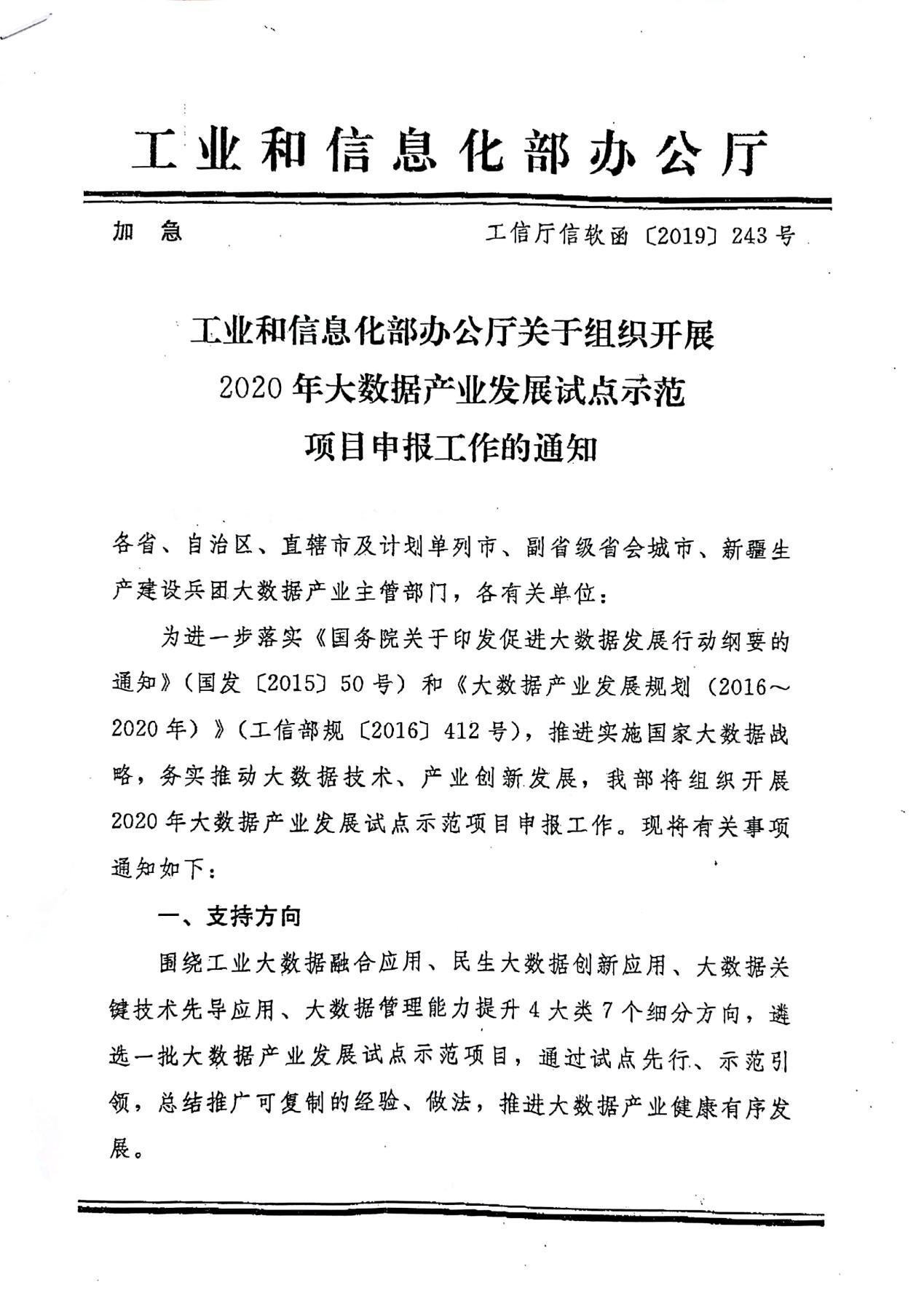 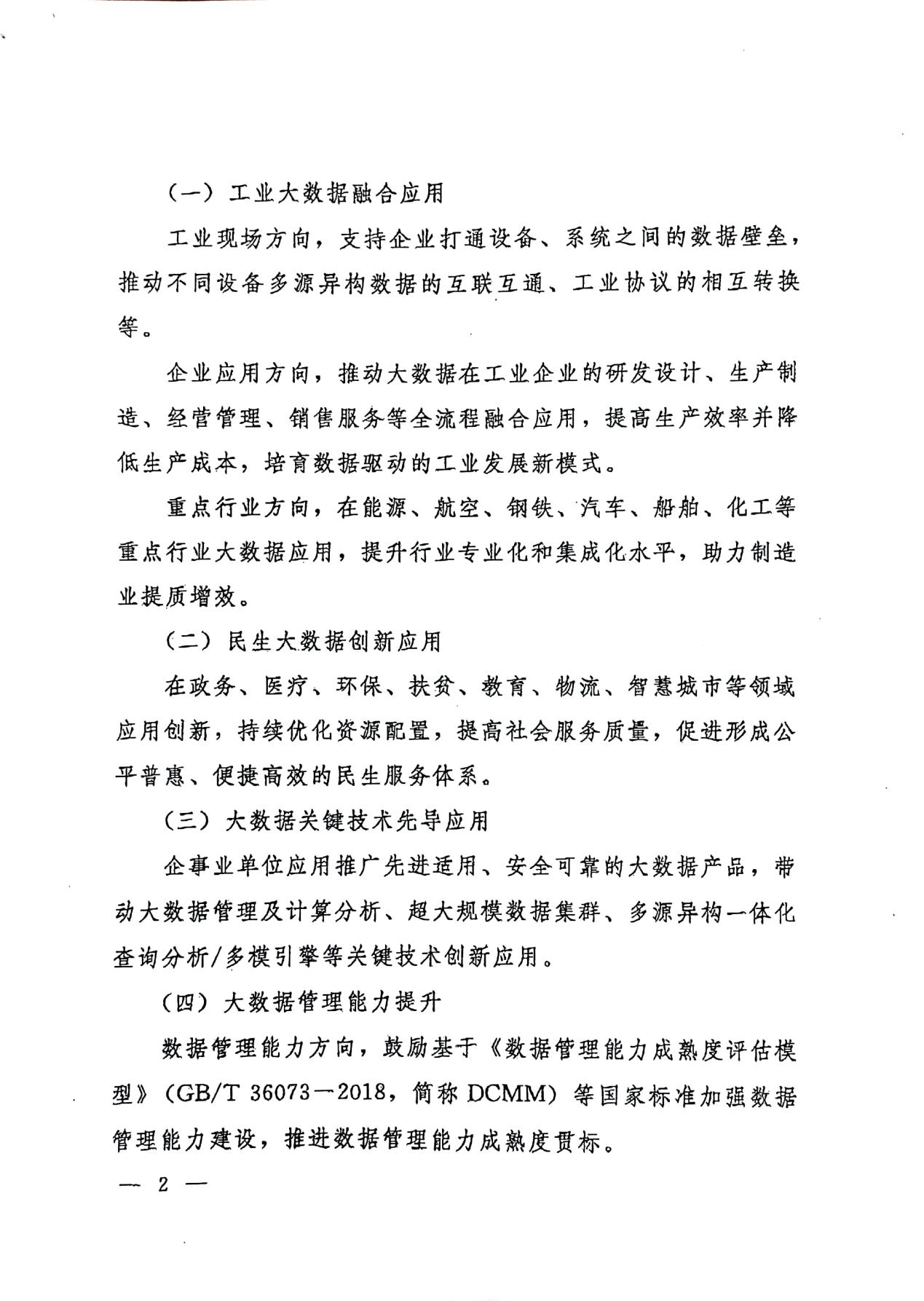 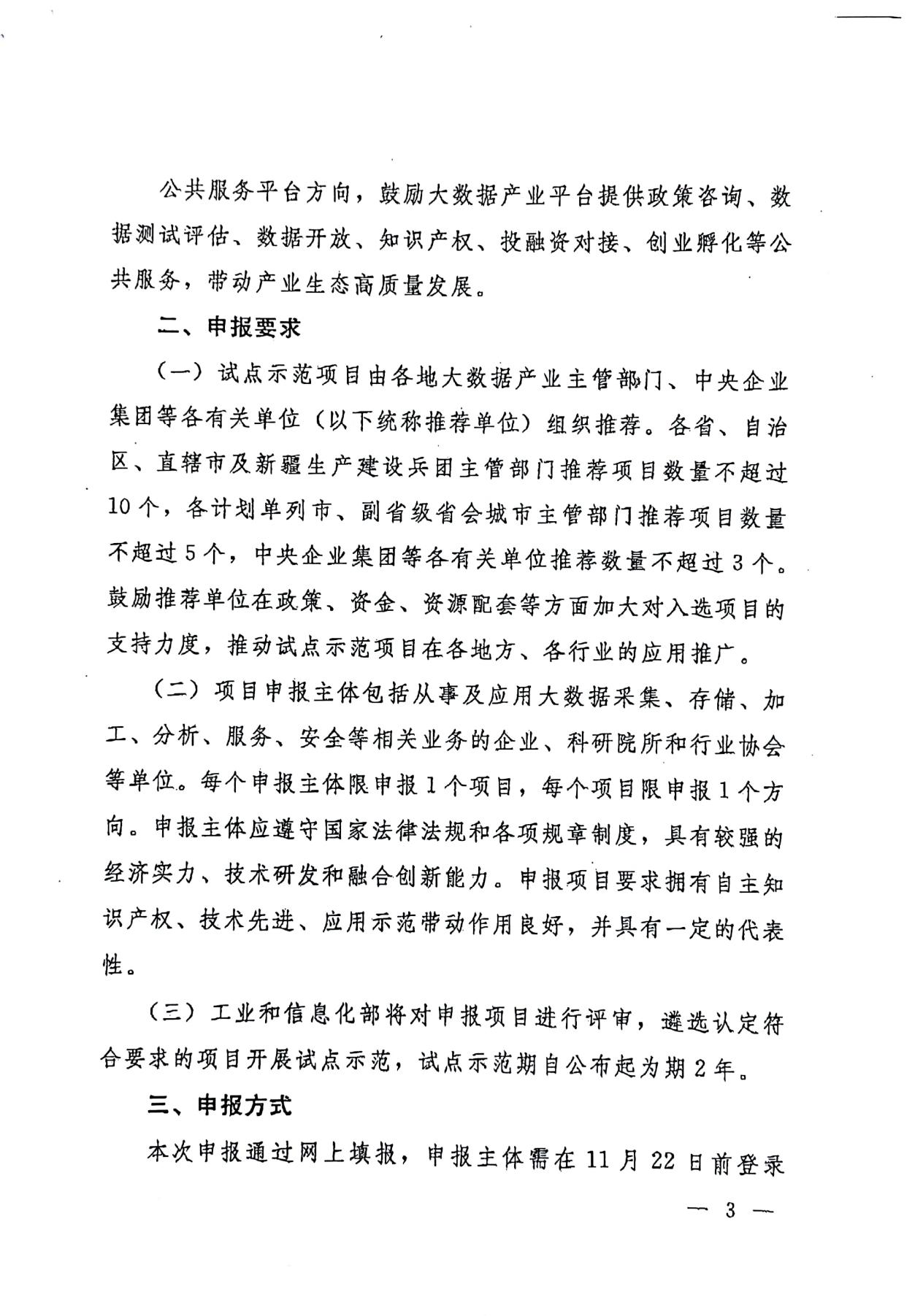 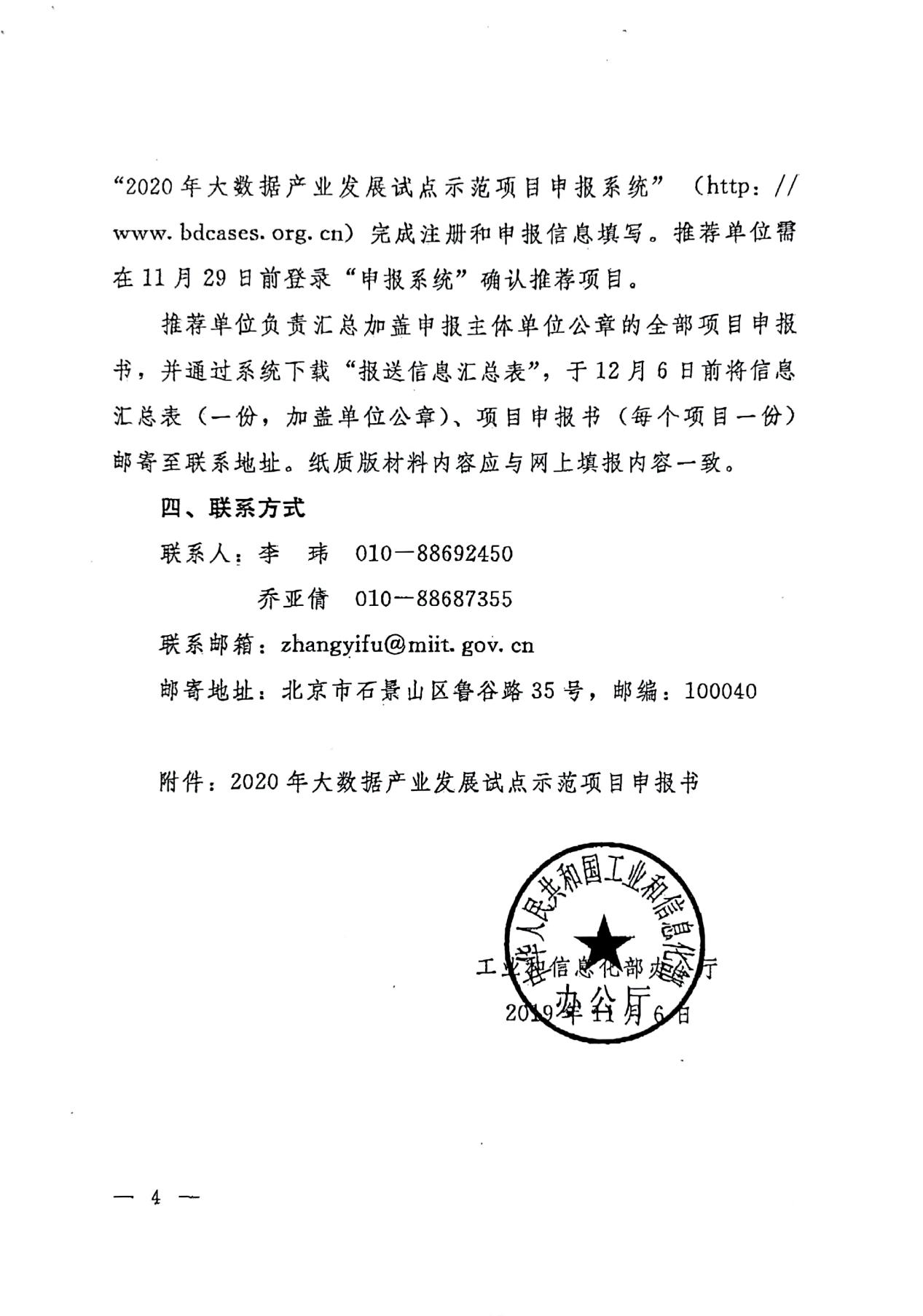 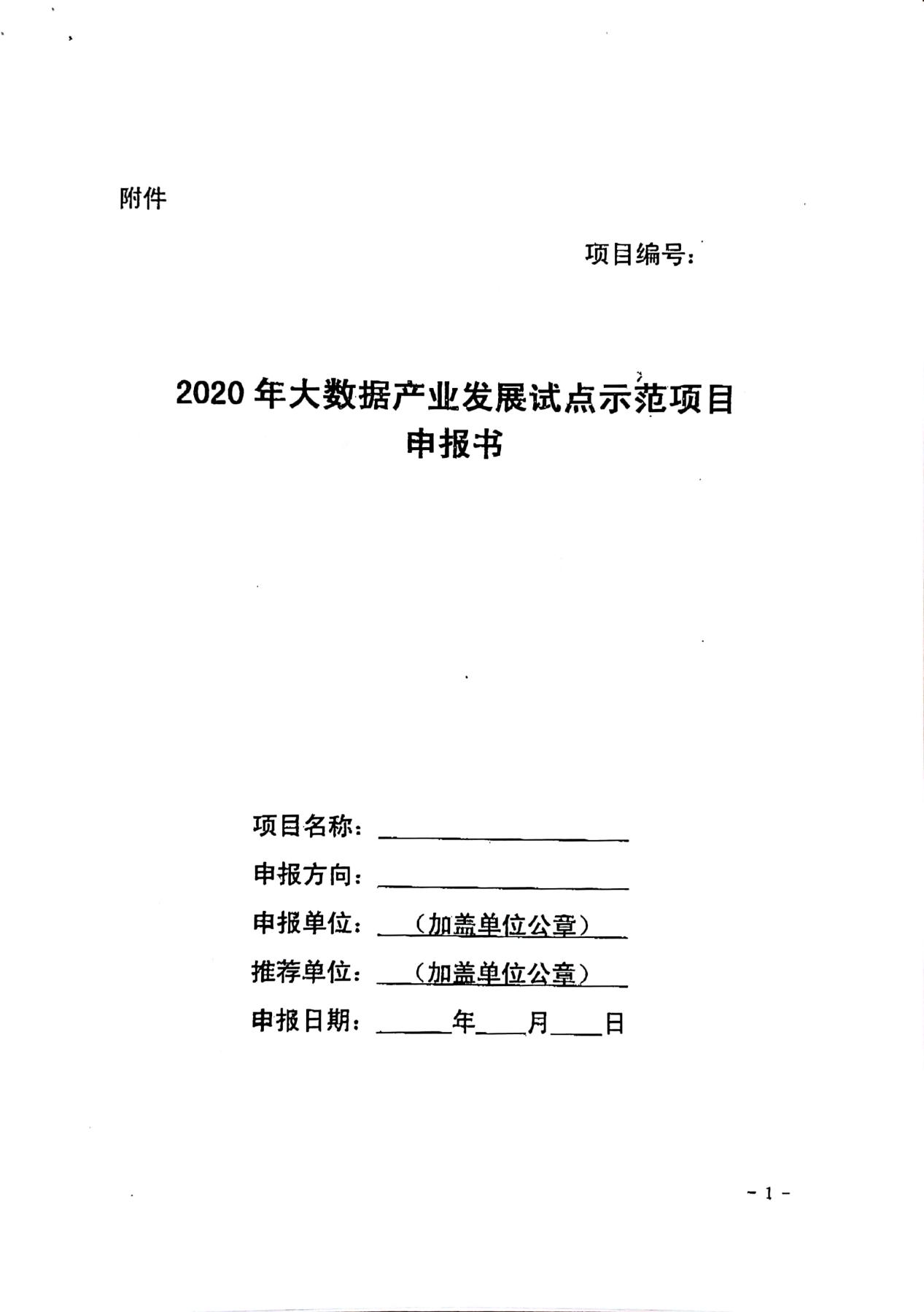 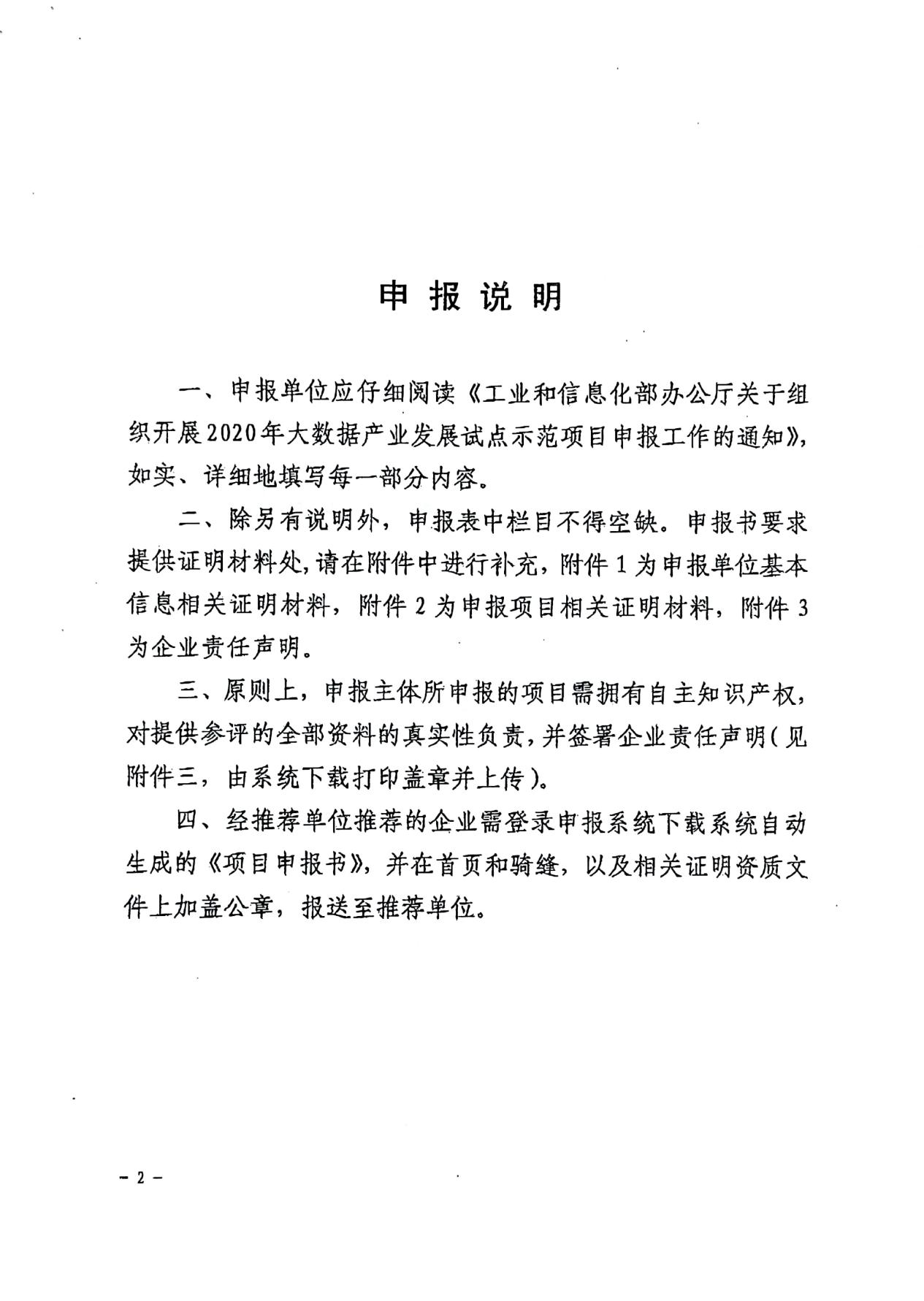 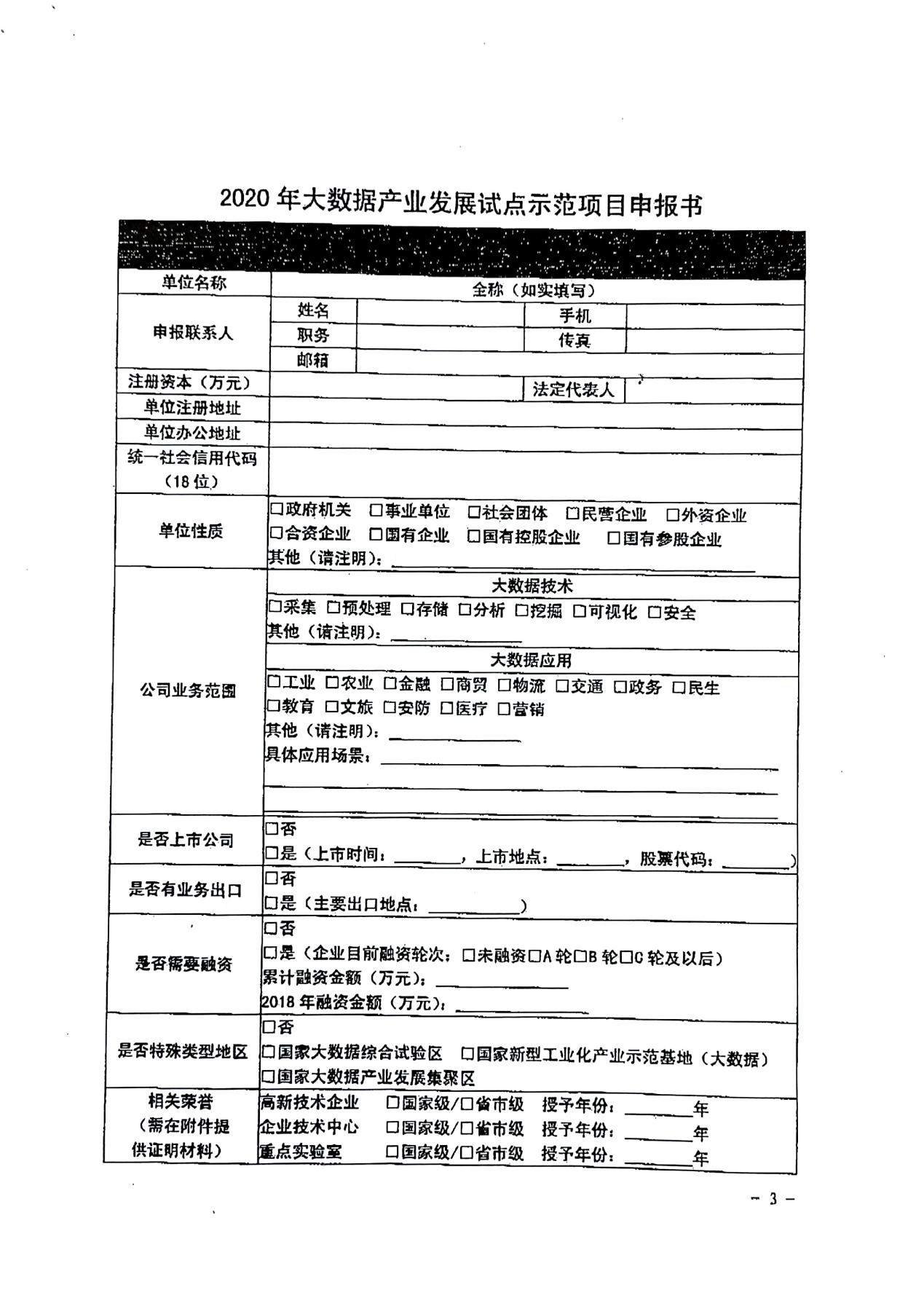 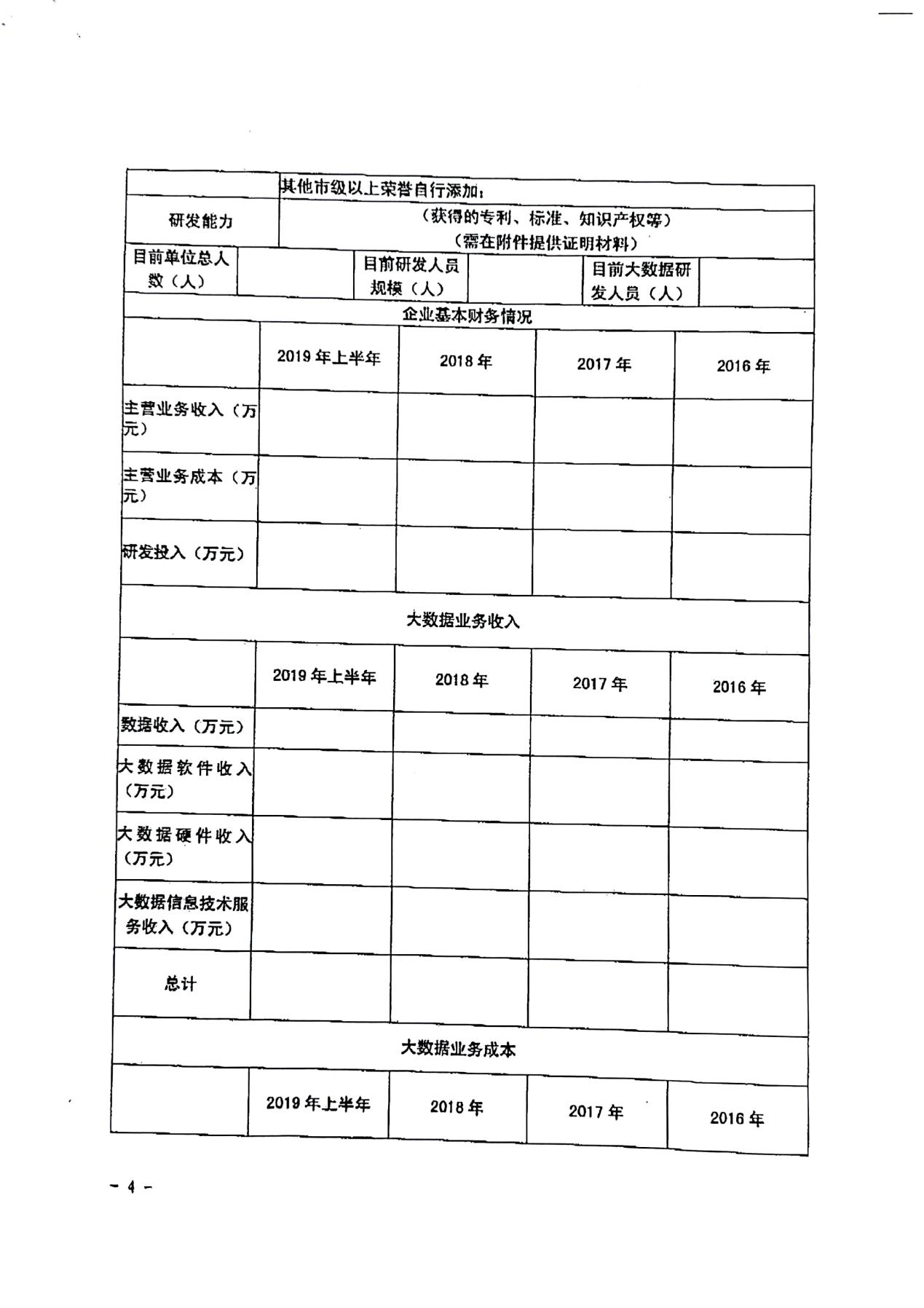 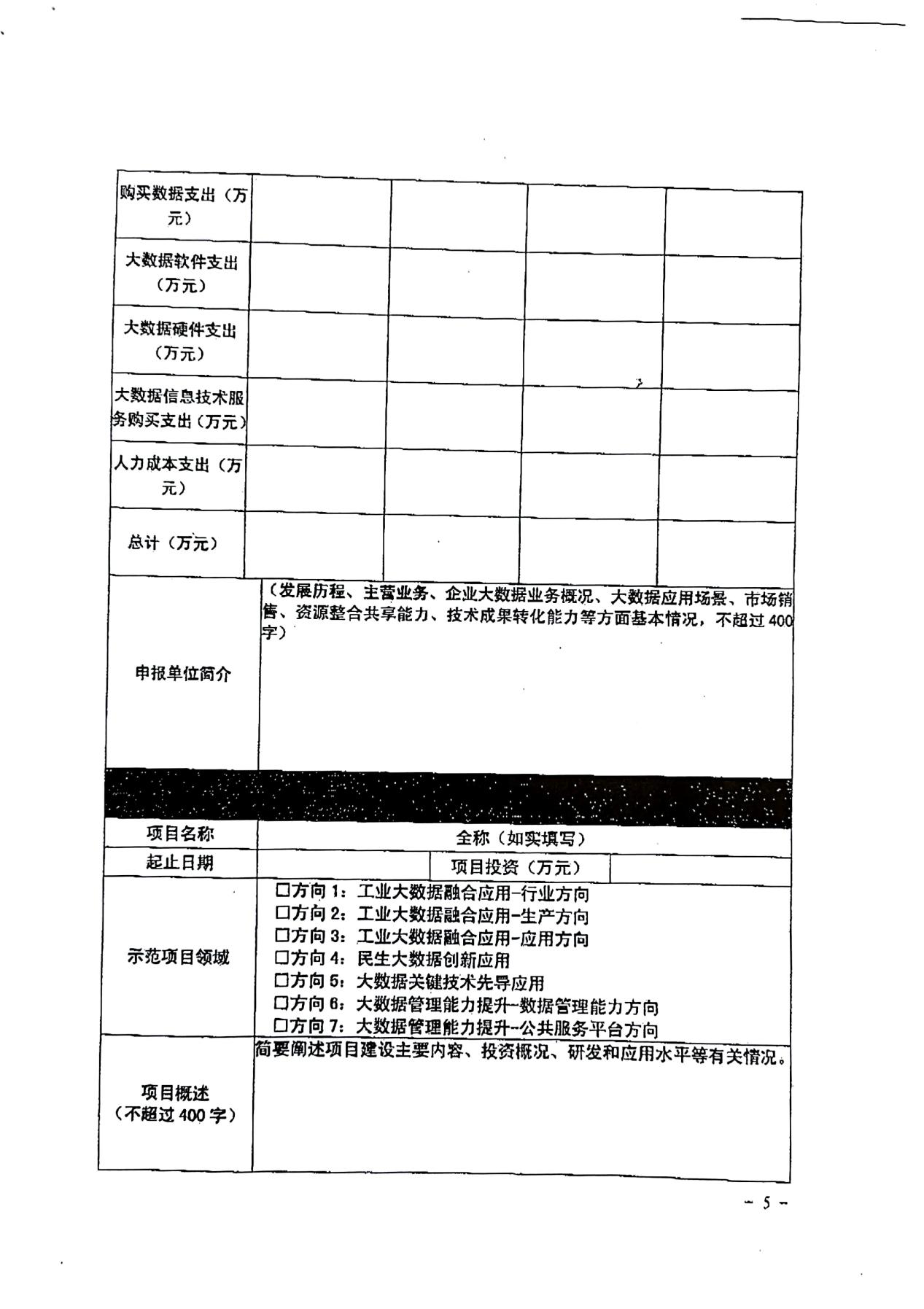 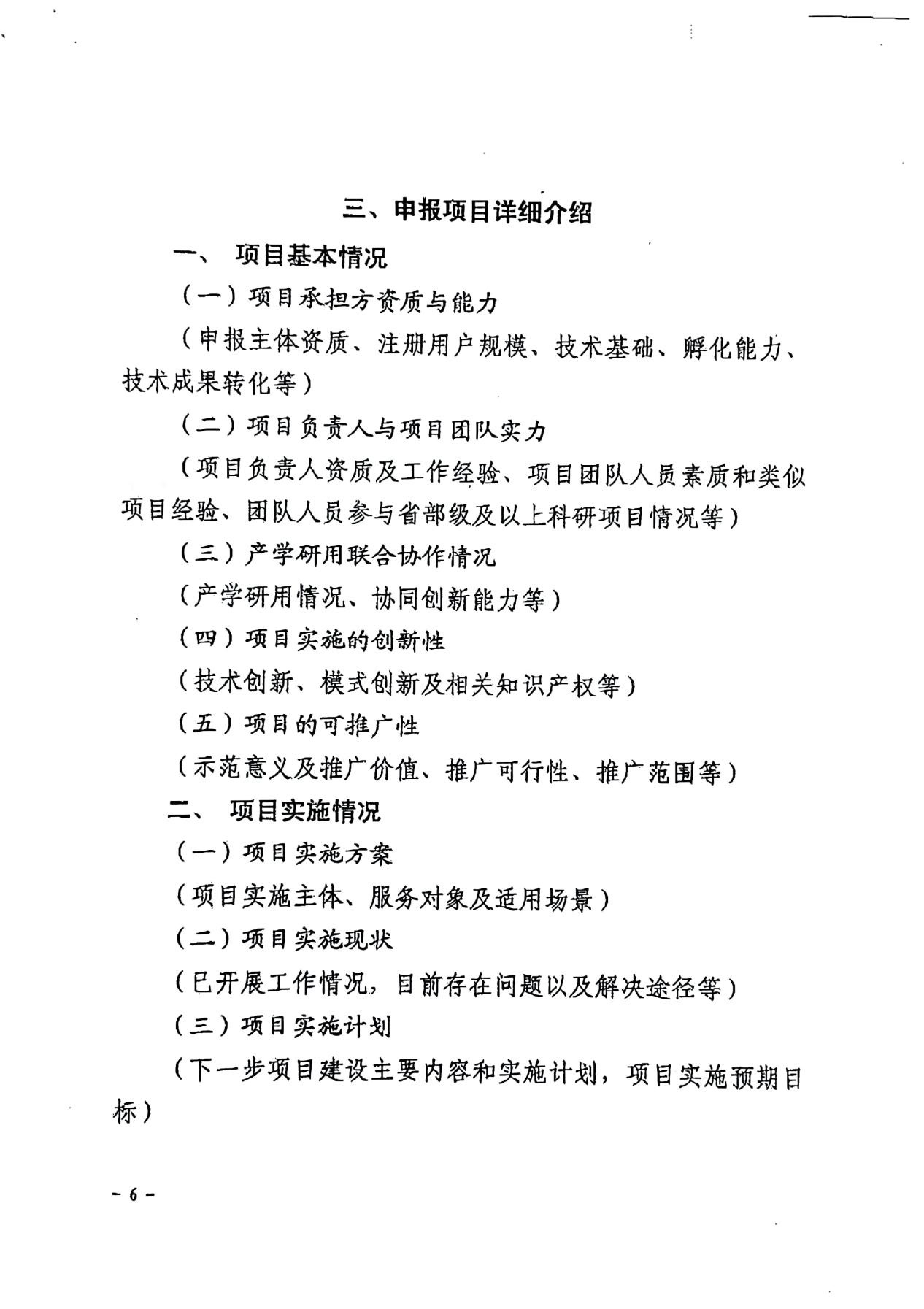 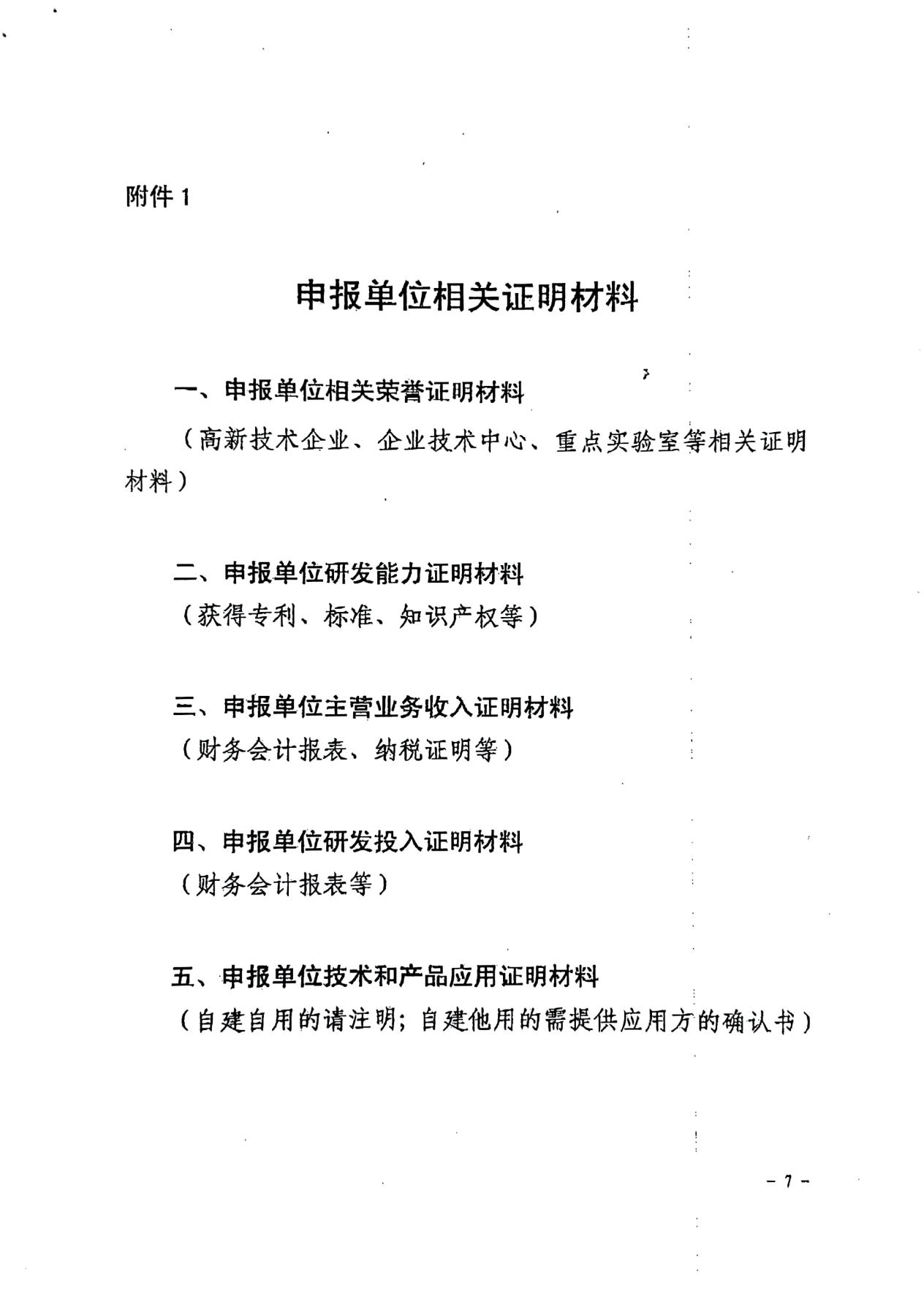 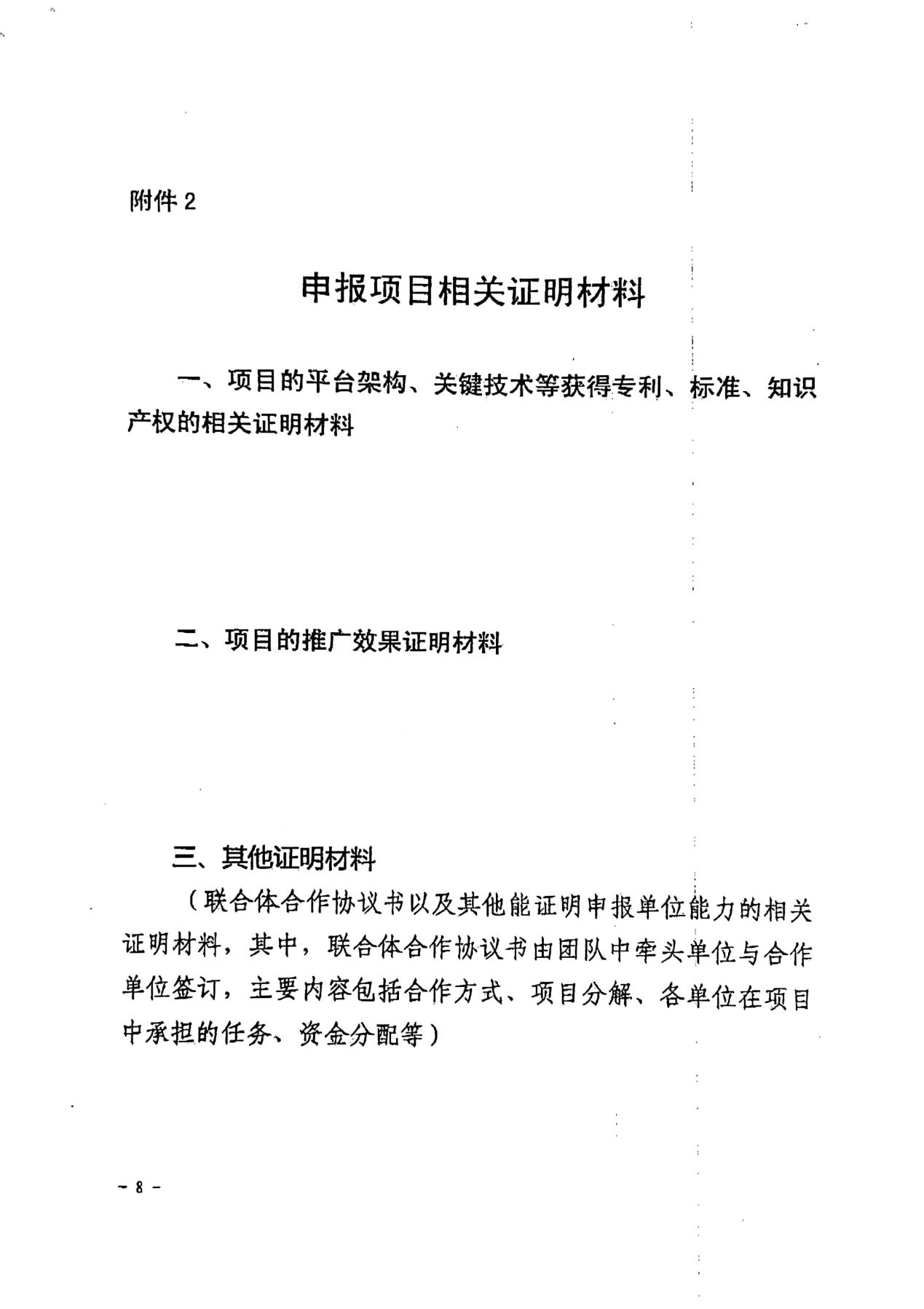 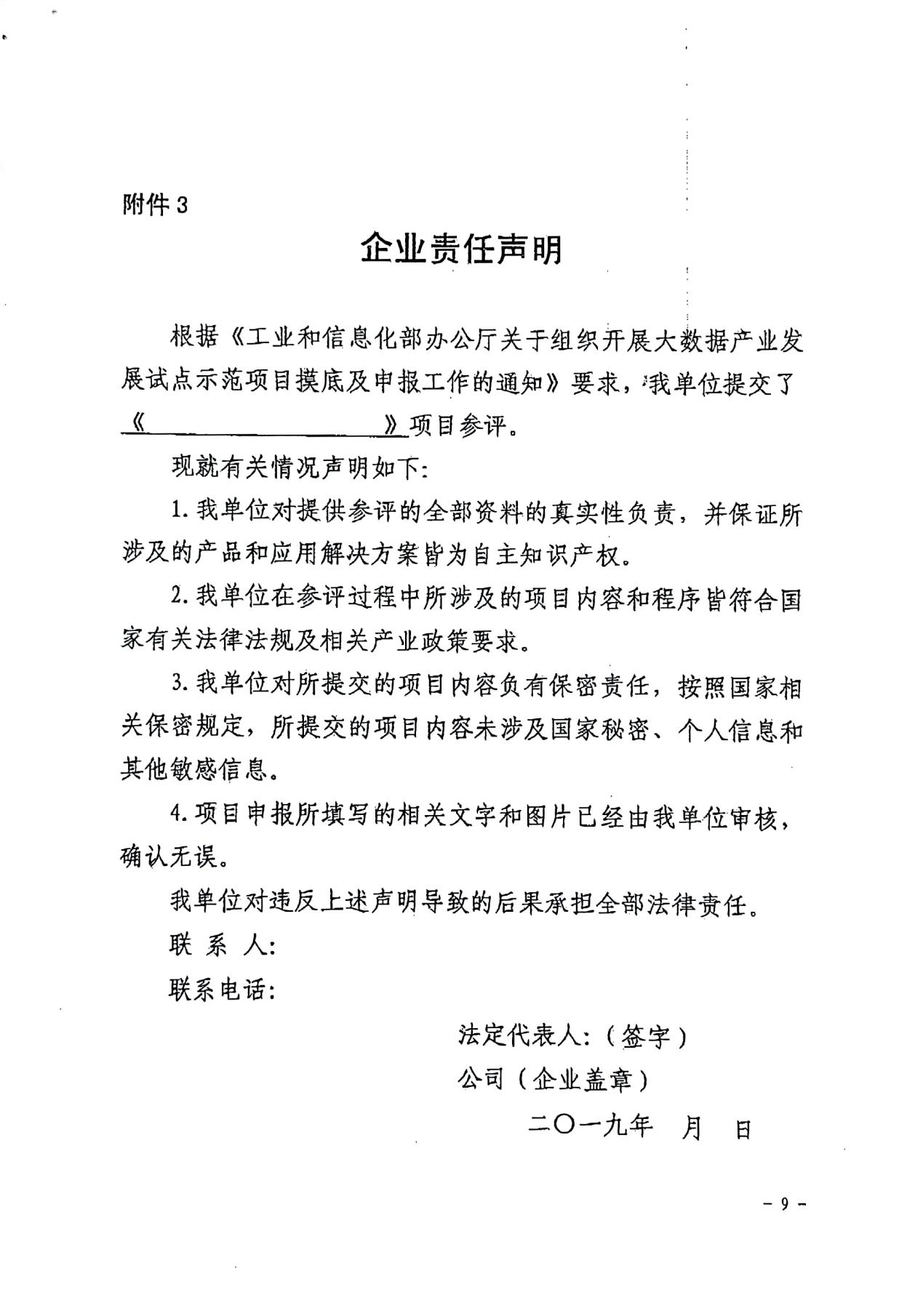 